      ΣΥΛΛΟΓΟΣ ΕΚΠΑΙΔΕΥΤΙΚΩΝ Π. Ε.                    Μαρούσι  9 – 1 – 2024                                                                                                                  ΑΜΑΡΟΥΣΙΟΥ                                                   Αρ. Πρ.: 21Ταχ. Δ/νση: Μαραθωνοδρόμου 54                                             Τ. Κ. 15124 Μαρούσι                                                            Τηλ.: 2108020788 Fax:2108020788                                                       Πληροφ.: Δ. Πολυχρονιάδης 6945394406                                                                                     Email:syll2grafeio@gmail.com                                           Δικτυακός τόπος: http//: www.syllogosekpaideutikonpeamarousiou.grΠΡΟΣΤΑ ΜΕΛΗ ΤΟΥ ΣΥΛΛΟΓΟΥ ΜΑΣΘέμα: «Διοργάνωση παρακολούθησης θεατρικής παράστασης με επιδοτούμενο εισιτήριο για τα μέλη του συλλόγου μας – στο πολυβραβευμένο θεατρικό έργο του  θεατρικού συγγραφέα Φρανσίς Βεμπέρ  « Μη σου τύχει »  σε σκηνοθεσία Γ. Γαβαλά ».Π Ρ Ο Σ Κ Λ Η Σ ΗΤο Δ. Σ. του Συλλόγου Εκπ/κών Π. Ε. Αμαρουσίου διοργανώνει παρακολούθηση θεατρικής παράστασης με επιδοτούμενο εισιτήριο για τα μέλη του Συλλόγου (η τιμή του εισιτηρίου που μας έδωσε το θέατρο είναι 22 ευρώ ανά άτομο (ομαδικό εισιτήριο) και ο σύλλογος θα καταβάλει 5 ευρώ επιδότηση για κάθε εισιτήριο μέλους του Συλλόγου. Η θεατρική παράσταση  « Μη σου τύχει», παίζεται στο θέατρο ΑΘΗΝΩΝ  ( Βουκουρεστίου 10 – Αθήνα), την Κυριακή 11 – 2 – 2024 στις 19:00.Δηλώσεις συμμετοχής στο τηλέφωνο: 6934095734 (Στέλλα Σινάκου) μέχρι την 2η/ 2/2024, αλλά και στα υπόλοιπα μέλη του Δ. Σ. Η επιβάρυνση για τους συμμετέχοντες – μέλη του Συλλόγου Εκπ/κών Π. Ε. Αμαρουσίου είναι 17 ευρώ κατ’ άτομο και πρέπει να προκαταβληθούν στα μέλη του Δ. Σ. εφόσον δηλωθεί συμμετοχή, ώστε να αγοραστούν τα εισιτήρια μέχρι τις 4/2/2024 σύμφωνα με τη συμφωνία που έχει κλειστεί με το θέατρο (οι συνοδοί των μελών του σωματείου μας καταβάλλουν πλήρες εισιτήριο, δηλ. 22 ευρώ). Παρακαλούμε κάθε μέλος του συλλόγου μας να δηλώνει, αν το επιθυμεί, το πολύ άλλο ένα μη μέλος, γιατί τα εισιτήρια είναι σχετικά λίγα και προτεραιότητα έχουν τα μέλη μας, όπως καταλαβαίνετε. Θα τηρηθεί αυστηρή σειρά προτεραιότητας για την κράτηση και την αγορά των εισιτηρίων από τους ενδιαφερόμενους να παρακολουθήσουν την παράσταση. Η θεατρική παράσταση θα παιχτεί για τα μέλη του Συλλόγου μας την ΚΥΡΙΑΚΗ 11/ 2/2024 στις 19:00Ώρα προσέλευσης στο θέατρο 18:45 (αυστηρά) για να τακτοποιηθούμε στις θέσεις των θεατών.Παραθέτουμε λίγα λόγια για το έργο: Την καθαρόαιμη φάρσα του μετρ Φρανσίς Βεμπέρ σκηνοθετεί (σε συνεργασία με τον Μανώλη Δούνια) και ερμηνεύει ο Αιμίλιος Χειλάκης, σε μια απρόσμενη επιλογή που δικαιώνεται εκ του ξεκαρδιστικού αποτελέσματος. 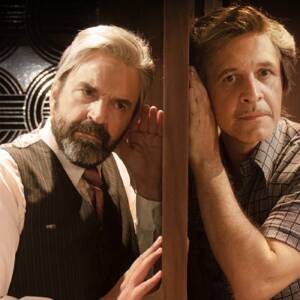 Ένας πληρωμένος δολοφόνος και ένας απελπισμένος χωρισμένος άνδρας βρίσκονται σε διπλανά δωμάτια ξενοδοχείου. Ο πρώτος προκειμένου να έχει απρόσκοπτη θέα προς τα δικαστήρια όπου πρόκειται να καταθέσει ο μάρτυρας ενός πολύκροτου πολιτικού σκανδάλου, τον οποίον έχει εντολή να δολοφονήσει, ο δεύτερος γιατί σε αυτό το δωμάτιο πέρασε την πρώτη νύχτα του γάμου του με την πολυαγαπημένη του γυναίκα, η οποία πλέον τον έχει εγκαταλείψει. Φυσικά, τίποτα δεν θα πάει καλά από αυτή τη σχεδόν συγκατοίκηση, αφού έχουμε να κάνουμε με μια φάρσα: ο απελπισμένος σύζυγος, ο Φλοριάν, είναι ένας άνθρωπος – καταστροφή, αυτό που λένε οι Άγγλοι pain in the ass (το οποίο υπονοεί πάνω – κάτω και ο πρωτότυπος γαλλικός τίτλος «L’emmerdeur»), αυτός που φέρνει τους πάντες στα όριά τους και εν προκειμένω θα κάνει το σχέδιο της πληρωμένης εκτέλεσης να πάει στράφι. 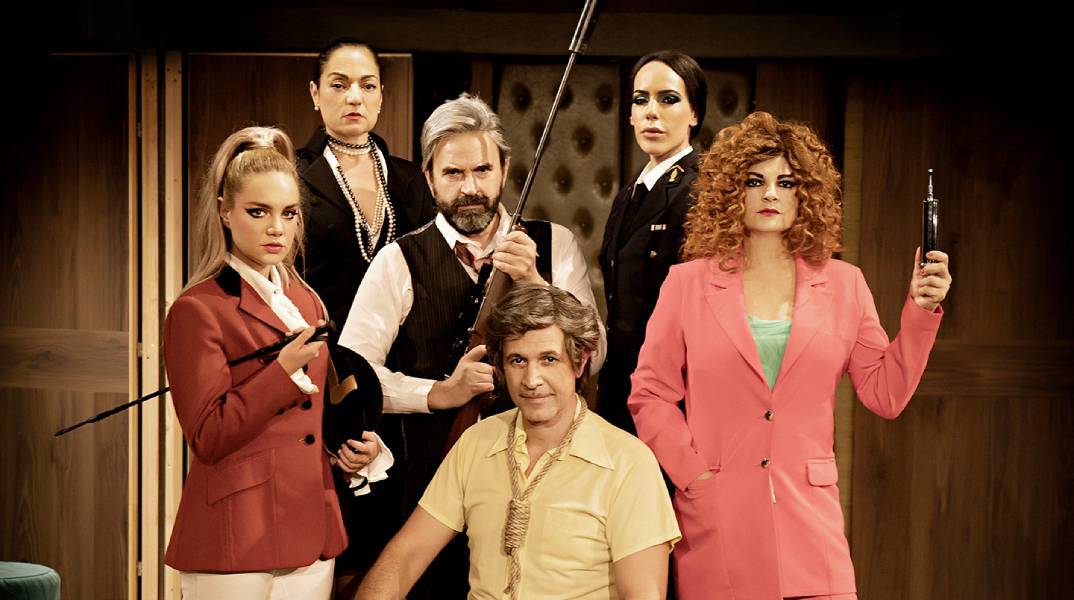 Αυτή την καθαρόαιμη φάρσα του μετρ Φρανσίς Βεμπέρ («Δείπνο ηλιθίων»), που παίζει με τους αταίριαστους χαρακτήρες, με την υπερβολή, με τις ατάκες και τα λογοπαίγνια (που εδώ πολύ ωραία μετέγραψε στην ελληνική γλώσσα ο Αντώνης Γαλέος) επέλεξαν να σκηνοθετήσουν ο Αιμίλιος Χειλάκης και ο Μανώλης Δούνιας: μια απρόσμενη επιλογή αλλά δικαιωμένη εκ του αποτελέσματος. Απίθανες καταστάσεις και φρενήρεις ρυθμοί σαρώνουν τη σκηνή, προκαλώντας κελαριστό γέλιο. Ο Αιμίλιος Χειλάκης κεντάει στον ρόλο του Φλοριάν, σε μία από τις σπάνιες – αν όχι μοναδική – στιγμές που τον βλέπουμε σε ακραιφνή κωμωδία, ενώ  εξαιρετικός είναι και ο – στυγνός επαγγελματίας, που θέλει απλώς να... εκτελέσει τη δουλειά του – Χριστόδουλος Στυλιανού. Ως τυπική φάρσα, το «Μη σου τύχει» παίζει με την υπερβολή, την επανάληψη, τη διόγκωση των καταστάσεων. Οι δύο σκηνοθέτες δεν φοβήθηκαν αυτά τα στοιχεία, αντιθέτως πρόσθεσαν ακόμη περισσότερη υπερβολή (στα κραυγαλέα κοστούμια της Μαρίας Κοντοδήμα, την εξωφρενική περούκα του Φλοριάν, ακόμη και στην απόφαση να μετατρέψουν τον εραστή της πρώην συζύγου του Φλοριάν σε ερωμένη) και συνολικά έχουν δημιουργήσει μία κατασκευή στην όποια συντονίζεται ένας καλοκουρδισμενος σκηνικός και ερμηνευτικός μηχανισμός. Ξεκαρδιστική η παρουσία της Ελένης Καρακάση που ερμηνεύει τη μοναδική υπάλληλο του ξενοδοχείου: πάνω της χτίζεται το καθοριστικό κωμικό εύρημα του ανθρώπου για όλες τις δουλειές. Η Ευγενία Ξυγκόρου, η Τάνια Τρύπη και η Νίνα Φώσκολου στους μικρότερους ρόλους της πρώην συζύγου,  της ψυχιάτρου/ερωμένης και της αστυνομικού ολοκληρώνουν το σύνολο. Συνεπές στη 70’s αισθητική της παράστασης το σκηνικό του Γιώργου Γαβαλά, που αναπαριστά δύο πανομοιότυπα δωμάτια ξενοδοχείου.  (Η κριτική από την Τ. Καράογλου – Αθηνόραμα). 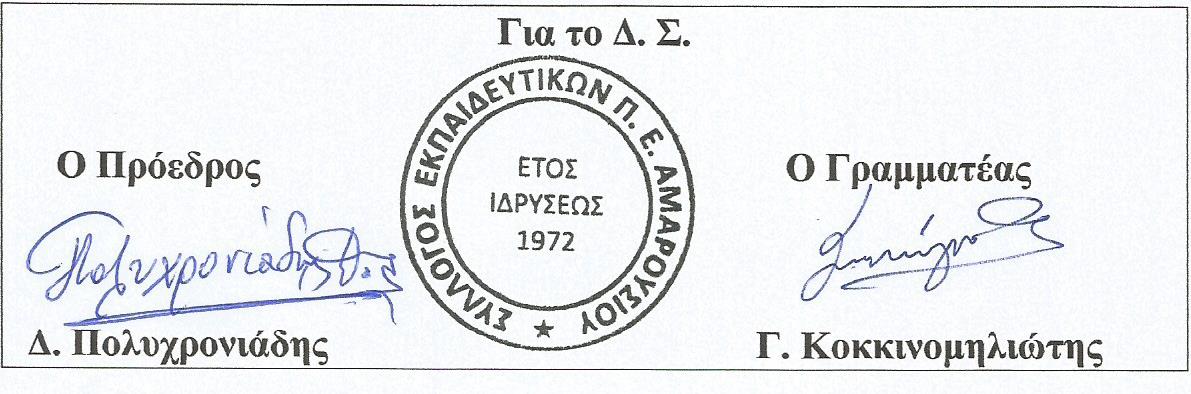 